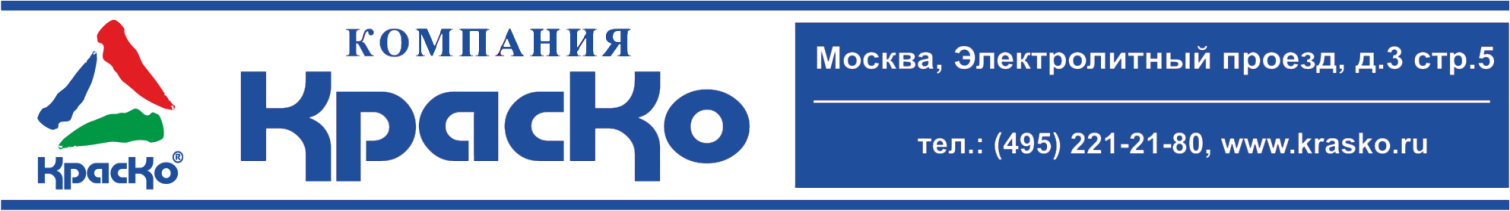 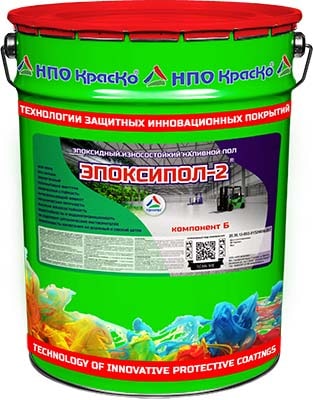 Эпоксипол-2Эпоксидныйизносостойкий наливной пол возможность нанесения на влажный и свежий бетонне содержит органических растворителейводостойкость и водонепроницаемостьвысокая износостойкостьмеханическая прочностьхимическая стойкостьполуматовая фактураЭпоксипол-2 – эпоксидный наливной состав для устройства особопрочных финишных бесшовных покрытий на бетонных полах, в том числе с остаточной влажностью.Эпоксипол-2 – двухкомпонентный самонивелирующийся состав на основе модифицированной эпоксидной смолы. Наливной пол Эпоксипол-2 не имеет неприятного запаха при нанесении, а после высыхания образует прочное и ровное, антискользящее полуматовое покрытие. Отличительными особенностями состава являются: высокая стойкость к истиранию и абразивному износу;химическая стойкость, водостойкость и водонепроницаемость;возможность эксплуатации в помещениях с полами без гидроизоляции.Высоконаполненность наливного состава Эпоксипол-2, способствует формированию бесшовного защитного покрытия высокой плотности, формирующего надежный влагоизолирующий барьер, защищающий бетон от разрушения и развития биопоражений. Сбалансированное сочетание качественных характеристик наливного состава Эпоксипол-2 обеспечивает финишному покрытию долговечность и простоту эксплуатации:Модифицированная эпоксидная смола – позволяет наносить покрытие на бетонное основание с остаточной влажностью до 15%, значительно ускоряя процесс монтажа финишного наливного покрытия;Высокое содержание нелетучих веществ – формирует покрытие высокой плотности, отличающееся высокой стойкостью к истирающим нагрузкам, образованию трещин, выбоин и сколов, а также блокирует проникновение влаги к поверхности, надежно защищая от возникновения и распространения плесени и грибка;Активные компоненты - придают финишному покрытию химическую инертность и способствуют адаптации к многочисленным влажным уборкам с применением различных моющих средств бытовой и технической химии.Для достижения наилучшего результата и долговечности покрытия рекомендуется использовать наливной состав Эпоксипол-2 в комплексной системе:На сухое бетонное основание – с эпоксидным грунтом Эполаст-грунт; На влажное (до 15%) и старое основание – с водно-эпоксидной гидроизолирующей грунт-пропиткой Эпоксол.Допускается использование Эпоксипол-2 в качестве предварительного грунтовочного слоя, для этого потребуется разбавление состава проточной водой (до 70%).Предварительное грунтование позволит качественно подготовить бетонную поверхность к нанесению наливного состава!НазначениеНаливной пол Эпоксипол-2 рекомендован к применению в помещениях гражданских и промышленных зданий таких как:торговые и производственные помещения;предприятия пищевой и фармацевтической промышленности;предприятия здравоохранения;детские и медицинские учреждения;складские помещения;авторемонтные мастерские;гаражи и ангары;подвальные помещения.ИНСТРУКЦИЯ ПО НАНЕСЕНИЮТЕХНИЧЕСКАЯ ИНФОРМАЦИЯБезопасностьРаботы по нанесению состава, проводить в проветриваемом помещении. При проведении работ рекомендуется пользоваться защитными очками и перчатками. Не допускать попадания материала на участки кожи. При попадании материала в глаза промыть большим количеством воды!Условия храненияНе нагревать. Беречь от огня. Состав хранить в прочно закрытой таре, предохраняя от действия тепла и прямых солнечных лучей при температуре от -10 до +35 °С.Гарантийный срок хранения в заводской упаковке —12 месяцев со дня изготовления.ТараТара 25 кг Внимание! Поставляется в литографированной таре! Этикетка оснащена защитными элементами от подделок!ПодготовкаПодготовкаБетонное основание должно соответствовать требованиям СНиП 2.03.13-88 «Полы» и СНиП 3.04.03-87 «Изоляционные и отделочные работы». Поверхность предварительно шлифуется, за счет шлифовки удаляется цементное (известковое) молочко, поверхность получается прочнее и ровнее. Бетонное основание должно соответствовать требованиям СНиП 2.03.13-88 «Полы» и СНиП 3.04.03-87 «Изоляционные и отделочные работы». Поверхность предварительно шлифуется, за счет шлифовки удаляется цементное (известковое) молочко, поверхность получается прочнее и ровнее. Компонент А тщательно перемешать строительным миксером или низкооборотистой дрелью 
с насадкой (не менее 2 мин). Компонент А тщательно перемешать строительным миксером или низкооборотистой дрелью 
с насадкой (не менее 2 мин). Компонент Б добавить в компонент А (отвердитель, поставляемый комплектно).Полученную смесь перемешивать не менее 3 минут, до однородного состояния, уделив внимание участкам возле дна и стенок тары. Рекомендуется, после одной минуты перемешивания, перелить смесь в чистую емкость и там произвести окончательное полное перемешивание (эта операция позволяет избавиться от неперемешанных областей на стенках исходной емкости).Компонент Б добавить в компонент А (отвердитель, поставляемый комплектно).Полученную смесь перемешивать не менее 3 минут, до однородного состояния, уделив внимание участкам возле дна и стенок тары. Рекомендуется, после одной минуты перемешивания, перелить смесь в чистую емкость и там произвести окончательное полное перемешивание (эта операция позволяет избавиться от неперемешанных областей на стенках исходной емкости).Состав наносить шпателем с зубчатыми вставками, ракелем с регулируемым зазором, металлической кельмой на чистую поверхность. Рекомендованная толщина покрытия не менее 2 ммСостав наносить шпателем с зубчатыми вставками, ракелем с регулируемым зазором, металлической кельмой на чистую поверхность. Рекомендованная толщина покрытия не менее 2 ммТемпература проведения работ, не ниже+5°СПрочность основания на сжатие, МПа, не менее20Прочность основания на отрыв, МПа, не менее1,5Относительная влажность основания, не более 15 %Очистка оборудованияКсилол, Р-универсалНанесениеРазбавлениеПотребуется: шпатель с зубчатыми вставками, зубчатый валик, ракель с регулируемым зазором, металлическая кельмаНе требуетсяДля получения гладкого покрытия, толщиной от 1 – 3 мм, состав распределяется по поверхности с помощью шпателя с зубчатыми вставками/ракеля.  Уложенный слой прокатывается игольчатым валиком для удаления пузырьков воздуха и облегчения процесса нивелирования слоя.Для получения гладкого покрытия, толщиной от 1 – 3 мм, состав распределяется по поверхности с помощью шпателя с зубчатыми вставками/ракеля.  Уложенный слой прокатывается игольчатым валиком для удаления пузырьков воздуха и облегчения процесса нивелирования слоя.Для формирования антискользящего шероховатого покрытия толщиной от 1 – 3 мм, состав распределяется по поверхности с помощью шпателя с зубчатыми вставками/ракеля/металлической кельмы, с последующей просыпкой песком (фракция 0,3-0,6 мм.) до насыщения свеженанесенного состава и образования шероховатого покрытия. После полного высыхания излишки песка смести с поверхности.Для формирования антискользящего шероховатого покрытия толщиной от 1 – 3 мм, состав распределяется по поверхности с помощью шпателя с зубчатыми вставками/ракеля/металлической кельмы, с последующей просыпкой песком (фракция 0,3-0,6 мм.) до насыщения свеженанесенного состава и образования шероховатого покрытия. После полного высыхания излишки песка смести с поверхности.Теоретический расход состава А+Б кг/м2Готовность покрытия к пешеходным нагрузкам (20,0±0,5)°С, ч, не более1,624Наименование показателяЗначениеТехнические условия20.30.12-002-01524656-2017Основа материалаМодифицированная эпоксидная смола с минеральными наполнителямиВнешний вид пленкиОднородная полуматовая поверхностьКомпонент АКомпонент АМассовая доля нелетучих веществ, %, не менее97Условная вязкость по В3-246 (сопло 4), сек, не менее200Готовый состав (после смешения компонентов)Готовый состав (после смешения компонентов)Цвет покрытияСерыйЖизнеспособность после смешения компонентов (А+Б) при температуре (20,0±0,5)° С, мин, не менее45-60Адгезия к бетону МПа, не менее2,5Время высыхания до степени 3 при t (20,0±0,5)°С, ч, не более24Готовность покрытия к пешеходным нагрузкам (20,0±0,5)°С, ч, не более24Окончательный набор прочности, сут. (полимеризация)7Прочность пленкиПрочность пленкиПрочность пленки при растяжении, МПа3Ударная прочность, кдж/м2 42Твердость, Шор Д 82Истираемость, (по Таберу), мг63Стойкость покрытия к статическому воздействию жидкостей при температуре (20±2)°ССтойкость покрытия к статическому воздействию жидкостей при температуре (20±2)°Сбензина, ч, не менее72масел, ч, не менее72воды72